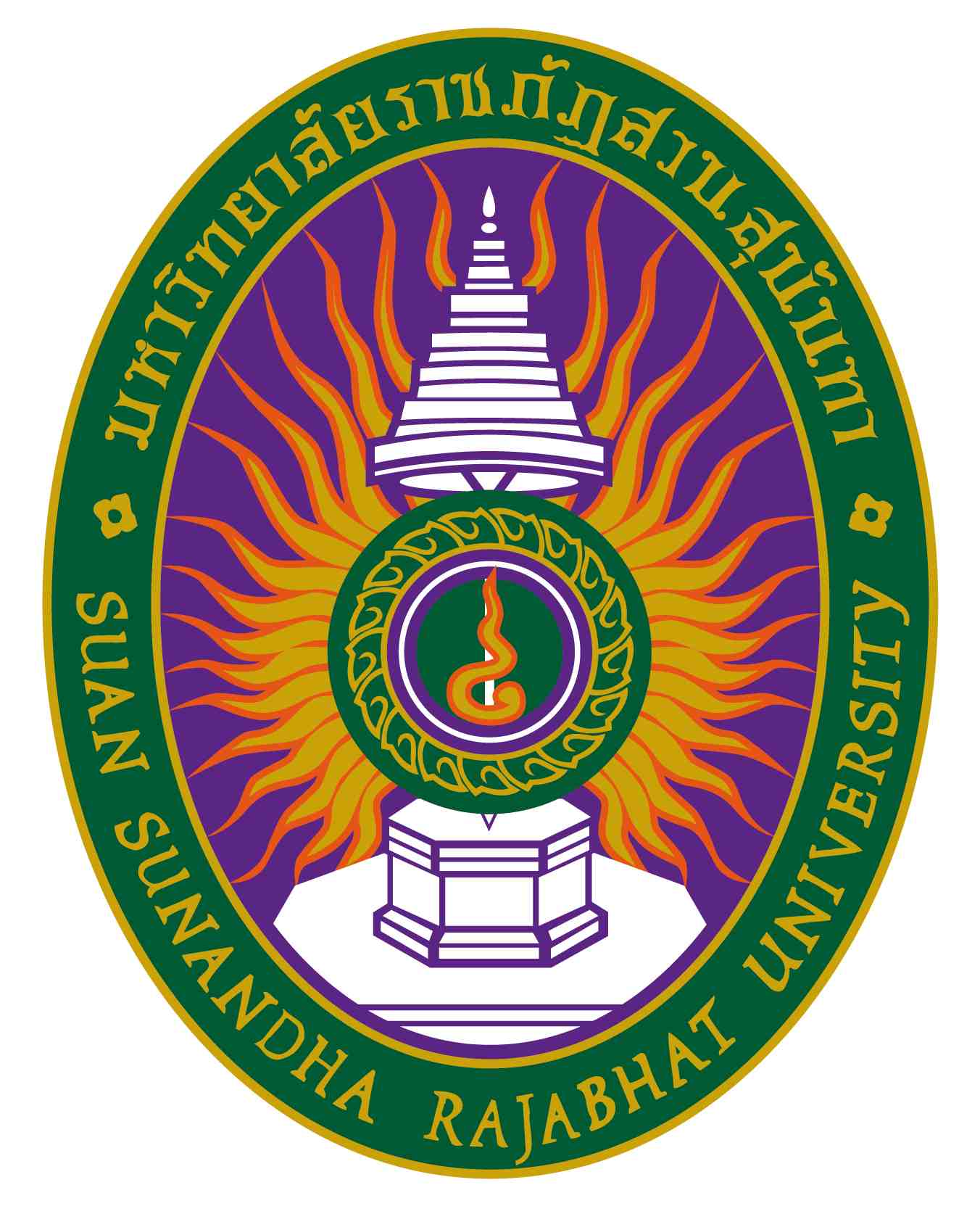 รายละเอียดของรายวิชา (Course Specification)รหัสวิชา LAW3806 รายวิชา กฎหมายระหว่างประเทศแผนกคดีเมืองสาขาวิชา นิติศาสตร์ คณะมนุษยศาสตร์และสังคมศาสตร์ มหาวิทยาลัยราชภัฏสวนสุนันทาภาคการศึกษา 1 ปีการศึกษา 2566หมวดที่1ข้อมูลทั่วไป1. รหัสและชื่อรายวิชา		รหัสวิชา			LAW3806ชื่อรายวิชาภาษาไทย	กฎหมายระหว่างประเทศแผนกคดีเมืองชื่อรายวิชาภาษาอังกฤษ	Public International Law2. จำนวนหน่วยกิต		3 หน่วยกิต 3(3-0-6)	3. หลักสูตรและประเภทของรายวิชา3.1  หลักสูตร    			นิติศาสตรบัณฑิต 3.2 ประเภทของรายวิชา  		หมวดวิชาเฉพาะด้าน 4.อาจารย์ผู้รับผิดชอบรายวิชาและอาจารย์ผู้สอน			4.1  อาจารย์ผู้รับผิดชอบรายวิชา            อาจารย์ธิดา นิติธรญาดา 4.2  อาจารย์ผู้สอน	อาจารย์ธิดา นิติธรญาดา	กลุ่มเรียน 0015.  สถานที่ติดต่อ			วิทยาลัยการเมืองและการปกครอง					อาจารย์ธิดา นิติธรญาดา6. ภาคการศึกษา / ชั้นปีที่เรียน		6.1 ภาคการศึกษาที่ 		      1/2566   ชั้นปีที่ 36.2 จำนวนผู้เรียนที่รับได้	ประมาณ     40 คน7. รายวิชาที่ต้องเรียนมาก่อน (Pre-requisite)  (ถ้ามี)	ไม่มี8. รายวิชาที่ต้องเรียนพร้อมกัน (Co-requisites) (ถ้ามี)	ไม่มี9. สถานที่เรียน			           มหาวิทยาลัยราชภัฏสวนสุนันทา10.วันที่จัดทำหรือปรับปรุง		 วันที่ 1 เดือน กรกฎาคม พ.ศ. 2566     รายละเอียดของรายวิชาครั้งล่าสุดหมวดที่ 2 จุดมุ่งหมายและวัตถุประสงค์จุดมุ่งหมายของรายวิชา1.1  เพื่อให้เข้าใจถึงความหมายและแนวคิดทฤษฎีที่สำคัญของกฎหมายระหว่างประเทศรวมถึงบ่อ เกิดของกฎหมายระหว่างประเทศแผนกคดีเมือง1.2  เพื่อให้เข้าใจถึงสิ่งที่อยู่ภายใต้บังคับแห่งกฎหมายระหว่างประเทศ  เขตแดนของรัฐ ทะเล หลวง1.3 เพื่อให้เข้าใจถึงองค์การของรัฐในความสัมพันธ์ระหว่างประเทศ   กิจการระหว่างประเทศ  การระงับข้อพิพาทระหว่างประเทศ1.4 เพื่อให้เข้าใจสถานการณ์และการเปลี่ยนแปลงของโลกซึ่งอาจส่งผลกระทบต่อประเทศไทย2. วัตถุประสงค์ในการพัฒนา/ปรับปรุงรายวิชา	     2.1 เพื่อพัฒนารายวิชาให้เหมาะสมกับการเปลี่ยนแปลงสถานการณ์ในปัจจุบันหมวดที่ 3 ลักษณะและการดำเนินการ1. คำอธิบายรายวิชา		(ภาษาไทย) ประวัติความเป็นมาของกฎหมายระหว่างประเทศ ทฤษฎีของกฎหมายระหว่างประเทศ บ่อเกิดของกฎหมายระหว่างประเทศ เช่น สนธิสัญญา จารีตประเพณีระหว่างประเทศ หลักกฎหมายทั่วไป การกระทำที่มีผลทางกฎหมายระหว่างประเทศ ความสัมพันธ์ระหว่างกฎหมายระหว่างประเทศและกฎหมายภายใน บุคคลในกฎหมายระหว่างประเทศและกฎหมายภายใน บุคคลในกฎหมายระหว่างประเทศ เช่น รัฐ การแบ่งประเภทของรัฐ สิทธิและหน้าที่ของรัฐ หลักว่าด้วยเขตอำนาจของรัฐหรือดุลอาณาเขตรัฐ (Jurisdiction) องค์การระหว่างประเทศ นิติบุคคลระหว่างประเทศอื่นๆ และสถานะของปัจเจกชนตามกฎหมายระหว่างประเทศ		           (ภาษาอังกฤษ) History of international law, theory of international law, source of international law, treaties, international customary law, general principles of law, act affecting to international law, relationship between international law and domestic law, persons under international law, such as state or jurisdiction, international organization, other international juristic person and status of individual under international law.2. จำนวนชั่วโมงที่ใช้ต่อภาคการศึกษา3. จำนวนชั่วโมงต่อสัปดาห์ที่อาจารย์ให้คำปรึกษาและแนะนำทางวิชาการแก่นักศึกษาเป็นรายบุคคล	อาจารย์จัดเวลาให้คำปรึกษาเป็นรายบุคคล หรือ รายกลุ่มตามความต้องการ ประมาณ 1 ชั่วโมงต่อสัปดาห์ (เฉพาะรายที่ต้องการ)		3.1 ปรึกษาด้วยตนเองที่ห้องพักอาจารย์ผู้สอน  	วิทยาลัยการเมืองและการปกครอง	3.2 ปรึกษาผ่านโทรศัพท์ที่ทำงาน  			02-1601310หมวดที่4 การพัฒนาผลการเรียนรู้ของนักศึกษา1.คุณธรรม  จริยธรรม1.1   คุณธรรม จริยธรรมที่ต้องพัฒนา	(1)  ตระหนักในคุณค่าและคุณธรรม จริยธรรม เสียสละและซื่อสัตย์สุจริต             	(2)   มีวินัย ตรงต่อเวลา และความรับผิดชอบต่อตนเองและสังคม	(3)  มีความเป็นผู้นำและผู้ตามที่ดี สามารถทำงานเป็นทีมได้1.2   วิธีการสอน(1)  อาจารย์ผู้สอนสอดแทรกคุณธรรม จริยธรรม และจรรยาบรรณวิชาชีพในการสอน(2)  กำหนดให้มีวัฒนธรรมองค์กร เพื่อปลูกฝังให้นักศึกษามีระเบียบวินัย(3)  เน้นการเข้าชั้นเรียนตรงเวลาและการแต่งกายให้เป็นตามระเบียบของมหาวิทยาลัย(4)  มอบหมายให้นักศึกษาทำงานเป็นกลุ่ม ฝึกการเป็นผู้นำ สมาชิกกลุ่ม ฝึกความรับผิดชอบผ่านโครงการ     คลินิกกฎหมายสาขาวิชานิติศาสตร์(5) การเป็นแบบอย่างที่ดีของอาจารย์            1.3    วิธีการประเมินผล(1) ประเมินจากการตรงต่อเวลาของนักศึกษาในการเข้าชั้นเรียน การส่งงานที่ได้รับมอบหมาย การเข้าร่วม	      กิจกรรม(2) ประเมินจากความรับผิดชอบในหน้าที่ที่ได้รับมอบหมาย(3) ประเมินจากพฤติกรรมการเรียนและการสอบ2. ความรู้2.1   ความรู้ที่ต้องพัฒนา	(1)  มีความรู้ความเข้าใจเกี่ยวกับหลักการในกฎหมายระหว่างประเทศแผนกคดีเมือง	(2)  สามารถอธิบายหลักการทางกฎหมายนั้นได้อย่างถูกต้อง	(3)  สามารถคิดวิเคราะห์ และ วินิจฉัยปัญหาเกี่ยวกับกฎหมายระหว่างประเทศแผนกคดีเมืองได้ถูกต้อง                 ตามหลักวิชา    2.2   วิธีการสอน	บรรยาย อภิปราย และการมอบหมายให้ค้นคว้าข้อมูลที่เกี่ยวข้อง2.3    วิธีการประเมินผลการสอบปลายภาคเรียน3.ทักษะทางปัญญา3.1   ทักษะทางปัญญาที่ต้องพัฒนา	(1)  สามารถคิดอย่างมีวิจารณญาณ และ เป็นระบบ	(2)  สามารถตีความและใช้กฎหมายได้อย่างถูกต้อง	(3)  สามารถสืบค้นและประเมินข้อมูลจากแหล่งเรียนรู้ที่หลากหลาย3.2   วิธีการสอน(1)  จัดกระบวนการเรียนการสอนที่ฝึกให้นักศึกษามีทักษะการคิด(2)  ยกตัวอย่างจากสถานการณ์อันเกิดขึ้นในประชาคมระหว่างประเทศ3.3    วิธีการประเมินผล(1)  การวิเคราะห์ในชั้นเรียน(2) การตอบข้อสอบปลายภาค4. ทักษะความสัมพันธ์ระหว่างบุคคลและความรับผิดชอบ4.1   ทักษะความสัมพันธ์ระหว่างบุคคลและความรับผิดชอบที่ต้องพัฒนา	(1)  สามารถให้คำปรึกษาและแนะนำข้อกฎหมายได้อย่างถูกต้องมีประสิทธิภาพ	(2)  สามารถแสดงความคิดเห็นในทางกฎหมายต่อสาธารณชนได้อย่างเหมาะสม	(3)  มีความรับผิดชอบในการกระทำของตนเองและรับผิดชอบต่อสังคม	4.2   วิธีการสอน(1)  จัดกิจกรรมการเรียนการสอนที่กระตุ้นให้เกิดกระบวนการคิดวิเคราะห์(2)  มุ่งเน้นเนื้อหาสาระด้านคุณธรรม จริยธรรม ตลอดจนความรับผิดชอบต่อสังคมส่วนรวม4.3    วิธีการประเมินผล(1)  สังเกตพฤติกรรมและการแสดงออกของนักศึกษา(2)  ประเมินความสม่ำเสมอของการเข้าร่วมกิจกรรม(3)  ประเมินความรับผิดชอบในหน้าที่ที่ได้รับมอบหมาย(4)  ประเมินโดยเพื่อนร่วมชั้น5. ทักษะการวิเคราะห์เชิงตัวเลข การสื่อสาร และการใช้เทคโนโลยีสารสนเทศ5.1   ทักษะการวิเคราะห์เชิงตัวเลข การสื่อสาร และการใช้เทคโนโลยีสารสนเทศที่ต้องพัฒนา	(1)  มีทักษะในการใช้เครื่องมืออุปกรณ์ เทคโนโลยีสารสนเทศที่ทันสมัย	(2)  สามารถสื่อสารและนำเสนอหลักกฎหมายประกอบปัญหาข้อเท็จจริงที่เกิดขึ้นได้อย่างถูกต้อง	(3)  สามารถเลือกรูปแบบการนำเสนอข้อมูลโดยประยุกต์ใช้ระบบสารสนเทศได้อย่างเหมาะสม	5.2   วิธีการสอน(1)  จัดการเรียนการสอนที่เน้นการฝึกทักษะการสื่อสารทั้งการพูด การฟัง การเขียน ในระหว่างผู้เรียน   		      ผู้สอน และผู้เกี่ยวข้องอื่นๆ(2)  จัดประสบการณ์การเรียนรู้ที่ส่งเสริมให้ผู้เรียนเลือกใช้เทคโนโลยีสารสนเทศและการสื่อสาร	 	  	      หลากหลายและเหมาะสม(3)  จัดประสบการณ์ให้ผู้เรียนนาเสนอผลงานโดยใช้เทคโนโลยีสารสนเทศ ใช้เทคโนโลยีสารสนเทศทาง	  	      คณิตศาสตร์และสถิติ5.3    วิธีการประเมินผล(1)  ทักษะการพูดในการนาเสนอผลงาน(2)  ทักษะการเขียนรายงาน(3)  ทักษะการนาเสนอโดยใช้เทคโนโลยีสารสนเทศ(4)  ความสามารถในการใช้ทักษะทางคณิตศาสตร์และสถิติเพื่ออธิบาย อภิปรายผลงานได้อย่างเหมาะสม(5)  เทคนิคการวิเคราะห์ข้อมูลสารสนเทศทางคณิตศาสตร์ในการแก้ปัญหาเชิงตัวเลข6. ด้านอื่นๆ (ไม่มี)หมายเหตุสัญลักษณ์ 	หมายถึง	ความรับผิดชอบหลัก สัญลักษณ์ 	หมายถึง	ความรับผิดชอบรอง เว้นว่าง	              หมายถึง	ไม่ได้รับผิดชอบซึ่งจะปรากฎอยู่ในแผนที่แสดงการกระจายความรับผิดชอบมาตรฐานผลการเรียนรู้จากหลักสูตรสู่รายวิชา (Curriculum Mapping)หมวดที่ 5 แผนการสอนและการประเมินผลแผนการสอน2. แผนการประเมินผลการเรียนรู้หมวดที่ 6 ทรัพยากรประกอบการเรียนการสอน1. ตำราและเอกสารหลัก1)  ชื่อตาราหลัก 1 กฎหมายระหว่างประเทศ เล่ม 1  ชื่อผู้แต่ง จุมพต สายสุนทร  สำนักพิมพ์ วิญญูชน พิมพ์ครั้งที่ 6 ปีที่พิมพ์ 25492) กฎหมายระหว่างประเทศ เล่ม 2 ชื่อผู้แต่ง จุมพต สายสุนทร  สำนักพิมพ์ วิญญูชน พิมพ์ครั้งที่ 5 ปีที่พิมพ์ 2548	3) เอกสารประกอบการสอนชุดวิชากฎหมายระหว่างประเทศ  ชื่อผู้แต่ง สาขาวิชานิติศาสตร์ มหาวิทยาลัยสุโขทัยธรรมาธิราช  สำนักพิมพ์ - จัดพิมพ์โดย สาขาวิชานิติศาสตร์ มหาวิทยาลัยสุโขทัยธรรมาธิราช พิมพ์ครั้งที่ - ปีที่พิมพ์ -4) กฎหมายระหว่างประเทศแผนกคดีบุคคล,ภาคนา : แนวความคิดทั่วไปเกี่ยวกับ นิติสัมพันธ์ของเอกชนที่มีลักษณะระหว่างประเทศ  ชื่อผู้แต่ง พันธุ์ทิพย์ กาญจนจิตรา สายสุนทร สำนักพิมพ์ วิญญูชน พิมพ์ครั้งที่ 6 ที่พิมพ์ 25482.เอกสารและข้อมูลสำคัญ	1)  ชื่อหนังสือ กฎหมายระหว่างประเทศ ชื่อผู้แต่ง กรันต์ ธนูเทพ จัดพิมพ์โดย มหาวิทยาลัยรามคาแหง ปีที่พิมพ์ 2520	2)  ชื่อหนังสือ กฎหมายระหว่างประเทศแผนกคดีเมือง ชื่อผู้แต่ง ดารง ธรรมารักษ์ สำนักพิมพ์ จุฬาลงกรณ์มหาวิทยาลัย ปีที่พิมพ์ 2542	3)  ชื่อหนังสือ กฎหมายระหว่างประเทศ ชื่อผู้แต่ง จตุรนต์ ถิระวัฒน์  สำนักพิมพ์ วิญญูชน ปีที่พิมพ์ 2547	4)  ชื่อหนังสือ กฎหมายระหว่างประเทศ ชื่อผู้แต่ง นพนิธิ สุริยะ  สำนักพิมพ์ ธรรมศาสตร์ ปีที่พิมพ์ 2547 3. เอกสารและข้อมูลแนะนำ	1) www.mfa.go.th/	2) www.fao.org/	3) www.thaijustice.com/	4) www.archanwell.org/	5) www.lawyerscouncil.or.th/	6) www.judiciary.go.th/	7) www.ecommerce.or.th/	8) www.thaingo.org/	9) www.kodmhai.com/	10) www.un.org/	11) www.ejil.org/	12) www.uncitral.org/	13) www.hcch.net/	14) www.publicinternationallaw.orgหมวดที่7 การประเมินและปรับปรุงการดำเนินการของรายวิชา1. กลยุทธ์การประเมินประสิทธิผลของรายวิชาโดยนักศึกษา	การประเมินประสิทธิผลในรายวิชานี้ที่จัดโดยคณะมนุษยศาสตร์และสังคมศาสตร์ มหาวิทยาลัยราชภัฏสวนสุนันทา  ได้ให้นักศึกษาเข้าประเมินผลการเรียนการสอนของคณะมนุษยศาสตร์และสังคมศาสตร์ โดยการนำแนวคิดและความคิดเห็นจากนักศึกษาได้ดังนี้    -	แบบประเมินผู้สอนตามระบบมหาวิทยาลัย    -	แบบประเมินรายวิชาของสาขาวิชา2. กลยุทธ์การประเมินการสอน	   ใช้กลยุทธ์ในการเก็บข้อมูลเพื่อประเมินการสอนดังนี้  2.1 สังเกตรูปแบบการสอนและพฤติกรรมผู้เรียนต่อการจัดการเรียนการสอน  2.2 ประเมินจากผลการประเมินผู้สอนและผลการเรียนของนักศึกษา  2.3  การทวนสอบผลประเมินผลการเรียนรู้3. การปรับปรุงการสอน	กลไก และ วิธีการปรับปรุงการสอนเป็นดังต่อไปนี้       3.1 อาจารย์ผู้รับผิดชอบรายวิชารวบรวมข้อมูลป้อนกลับตาม 1. และ 2.       3.2 นำข้อมูลดังกล่าวสรุปและนำเสนอต่อที่ประชุมสาขาวิชา       3.3 ที่ประชุมสาขาวิชาใช้วิธีการระดมสมองเสนอแนวทางการปรับปรุง/แก้ไขแก่เจ้าของรายวิชา       3.4 อาจารย์ผู้รับผิดชอบรายวิชานำข้อมูลป้อนกลับแจ้งแก่อาจารย์ผู้สอนเพื่อปรับปรุง/แก้ไขการจัดการเรียนการสอนในรายวิชาที่รับผิดชอบในปีการศึกษาถัดไป4. การทวนสอบมาตรฐานผลสัมฤทธิ์ของนักศึกษาในรายวิชา	กลไก และ วิธีการทวนสอบผลสัมฤทธิ์ของนักศึกษาในรายวิชา (ที่ยังไม่สำเร็จการศึกษา)     4.1 อาจารย์ผู้รับผิดชอบรายวิชา/อาจารย์ผู้สอนทดสอบผลการเรียนรู้ของนักศึกษาแต่ละด้านโดยเลือกใช้วิธีการตามความเหมาะสม เช่น การให้ทำแบบทดสอบ/แบบฝึกหัด การอภิปรายกรณีศึกษา การทำข้อสอบ เป็นต้น ตามที่ได้กำหนดไว้ในมคอ.3 ของรายวิชา     4.2 อาจารย์ผู้รับผิดชอบรายวิชา/อาจารย์ผู้สอนตรวจสอบผลทดสอบที่ของนักศึกษาจาก 4.1 และ ออกผลคะแนน หรือ ค่าระดับคะแนน แล้วแต่กรณี     4.3 อาจารย์ผู้รับผิดชอบรายวิชา/อาจารย์ผู้สอนทวนสอบผลสัมฤทธิ์ทางการเรียนของนักศึกษาโดยอาจเลือกทวนสอบผลสัมฤทธิ์ของนักศึกษาทุกคน หรือ ทวนสอบกลุ่มจากตัวอย่างนักศึกษา ด้วยวิธีการทวนสอบผลสัมฤทธิ์ที่เหมาะสมกับสภาพรายวิชา โดยใช้วิธีการทวนสอบอย่างน้อย 1 วิธีในแต่ละรายวิชา โดยตัวอย่างวิธีการทวนสอบของสาขาวิชานิติศาสตร์ในปีการศึกษา 2558 มีดังต่อไปนี้         4.3.1 การทวนสอบจากคะแนนข้อสอบ         4.3.2 การทวนสอบจากโครงงาน งาน กิจกรรม ที่ได้รับมอบหมาย         4.3.3 การทวนสอบโดยที่ประชุมสาขาวิชา/ผู้ทรงคุณวุฒิ (อาจารย์พิเศษ)         4.3.4 การทวนสอบโดยแบบประเมินผลการเรียนรู้ของสาขาวิชา          4.3.5 การทวนสอบโดยพิจารณาผลงานและประสิทธิภาพของนักศึกษาจากการเข้าร่วม“โครงการคลินิกกฎหมายสาขาวิชานิติศาสตร์”    4.4 อาจารย์ผู้รับผิดชอบรายวิชา/อาจารย์ผู้สอนบันทึกผลการทวนสอบลงใน มคอ.5 ของรายวิชา   5. การดำเนินการทบทวนและการวางแผนปรับปรุงประสิทธิผลของรายวิชา	กลไก และ กระบวนการการทบทวน/วางแผนปรับปรุงประสิทธิผลรายวิชามีดังต่อไปนี้     5.1 อาจารย์ผู้รับผิดชอบรายวิชา/อาจารย์ผู้สอนนำเสนอผลการประเมินผลการเรียนรู้ การสอน การทวนสอบผลสัมฤทธิ์ ต่อที่ประชุมสาขาวิชา/อาจารย์ประจำหลักสูตร    5.2 ที่ประชุมสาขาวิชา/อาจารย์ประจำหลักสูตรพิจารณาและให้ความเห็น    5.3 อาจารย์ประจำหลักสูตรนำเอาความเห็นของที่ประชุมในการวางแผนและปรับปรุงประสิทธิผลรายวิชาเป็นข้อเสนอเพื่อจัดทำข้อเสนอแผนปรับปรุงรายวิขาในปีการศึกษาถัดไป***********************แผนที่แสดงการกระจายความรับผิดชอบมาตรฐานผลการเรียนรู้จากหลักสูตรสู่รายวิชา (Curriculum Mapping)ตามที่ปรากฏในรายละเอียดของหลักสูตร (Programme Specification) มคอ. 2ความรับผิดชอบในแต่ละด้านสามารถเพิ่มลดจำนวนได้ตามความรับผิดชอบบรรยาย(ชั่วโมง)สอนเสริม(ชั่วโมง)การฝึกปฏิบัติ/งานภาคสนาม/การฝึกงาน(ชั่วโมง)การศึกษาด้วยตนเอง(ชั่วโมง)บรรยาย 48 ชั่วโมง (16 สัปดาห์) ต่อภาคการศึกษาสอนเสริมตามความต้องการของนักศึกษาเฉพาะรายไม่มีการฝึกปฏิบัติการศึกษาด้วยตนเอง 6 ชั่วโมงต่อสัปดาห์สัปดาห์ที่หัวข้อ/รายละเอียดจำนวน(ชม.)กิจกรรมการเรียน การสอน/สื่อที่ใช้ ผู้สอน1เค้าโครงการเรียนการสอนเป้าหมายการเรียนการสอน วิธีการเรียนการสอน วิธีการวัดผล ตารา เอกสาร และแหล่งข้อมูลที่เกี่ยวกับกฎหมายระหว่างประเทศ3บรรยาย ยกตัวอย่างประกอบอภิปรายกลุ่มจากกรณีศึกษาโดยจัดการเรียนการสอนด้วยรูปแบบผสมผสาน Online Onsite Ondemandอาจารย์ธิดา นิติธรญาดา2ความรู้ทั่วไปเกี่ยวกับกฎหมายระหว่างประเทศความหมายและลักษณะของกฎหมายระหว่างประเทศวิวัฒนาการของกฎหมายระหว่างประเทศ3บรรยาย ยกตัวอย่างประกอบอภิปรายกลุ่มจากกรณีศึกษาโดยจัดการเรียนการสอนด้วยรูปแบบผสมผสาน Online Onsite Ondemandอาจารย์ธิดา นิติธรญาดา3บ่อเกิดของกฎหมายระหว่างประเทศบ่อเกิดหลักของกฎหมายระหว่างประเทศบ่อเกิดลำดับรองของกฎหมายระหว่างประเทศบ่อเกิดที่มิได้บัญญัติไว้ในธรรมนูญศาลยุติธรรมระหว่างประเทศ3บรรยาย ยกตัวอย่างประกอบอภิปรายกลุ่มจากกรณีศึกษาโดยจัดการเรียนการสอนด้วยรูปแบบผสมผสาน Online Onsite Ondemandอาจารย์ธิดา นิติธรญาดา4บุคคลในกฎหมายระหว่างประเทศรัฐองค์การระหว่างประเทศปัจเจกชนและบรรษัทข้ามชาติ3บรรยาย ยกตัวอย่างประกอบอภิปรายกลุ่มจากกรณีศึกษาโดยจัดการเรียนการสอนด้วยรูปแบบผสมผสาน Online Onsite Ondemandอาจารย์ธิดา นิติธรญาดา5เขตแดนของรัฐความหมาย และความสำคัญของเขตแดนของรัฐองค์ประกอบของดินแดนของรัฐการกำหนดเส้นเขตแดนของรัฐและขั้นตอนการปักปันเขตแดนการได้มาและการสูญเสียดินแดนของรัฐ3บรรยาย ยกตัวอย่างประกอบอภิปรายกลุ่มจากกรณีศึกษาโดยจัดการเรียนการสอนด้วยรูปแบบผสมผสาน Online Onsite Ondemandอาจารย์ธิดา นิติธรญาดา6เขตอำนาจรัฐแนวคิดทั่วไปเกี่ยวกับเขตอำนาจรัฐเขตอำนาจรัฐตามหลักดินแดนเขตอำนาจรัฐตามหลักสัญชาติเขตอำนาจรัฐตามหลักผู้ถูกกระทำเขตอำนาจรัฐตามหลักป้องกันเขตอำนาจรัฐตามหลักสากล3บรรยาย ยกตัวอย่างประกอบอภิปรายกลุ่มจากกรณีศึกษาโดยจัดการเรียนการสอนด้วยรูปแบบผสมผสาน Online Onsite Ondemandอาจารย์ธิดา นิติธรญาดา7ความสัมพันธ์ระหว่างกฎหมายระหว่างประเทศกับกฎหมายภายในหลักการและข้อพิจารณาทั่วไปเกี่ยวกับความสัมพันธ์ระหว่างกฎหมายระหว่างประเทศกับกฎหมายภายในปัญหาในทางปฏิบัติเกี่ยวกับความสัมพันธ์ระหว่างกฎหมายระหว่างประเทศกับกฎหมายภายในทางปฏิบัติของไทยในการนำกฎหมายระหว่างประเทศมาปรับใช้ในประเทศ3บรรยาย ยกตัวอย่างประกอบอภิปรายกลุ่มจากกรณีศึกษาโดยจัดการเรียนการสอนด้วยรูปแบบผสมผสาน Online Onsite Ondemandอาจารย์ธิดา นิติธรญาดา8สนธิสัญญาวิวัฒนาการของกฎหมายสนธิสัญญาการทำสนธิสัญญาความสมบูรณ์และผลของสนธิสัญญาการสิ้นสุดของสนธิสัญญาและการสิ้นผลบังคับของสนธิสัญญาต่อรัฐภาคี3บรรยาย ยกตัวอย่างประกอบอภิปรายกลุ่มจากกรณีศึกษาโดยจัดการเรียนการสอนด้วยรูปแบบผสมผสาน Online Onsite Ondemandอาจารย์ธิดา นิติธรญาดา9การระงับข้อพิพาทระหว่างประเทศโดยสันติวิธีการระงับข้อพิพาททางการเมืองการระงับข้อพิพาททางการศาล 3บรรยาย ยกตัวอย่างประกอบอภิปรายกลุ่มจากกรณีศึกษาโดยจัดการเรียนการสอนด้วยรูปแบบผสมผสาน Online Onsite Ondemandอาจารย์ธิดา นิติธรญาดา10กฎหมายระหว่างประเทศเกี่ยวกับการจำกัดการใช้กำลังทางทหารกฎหมายเกี่ยวกับการจำกัดสิทธิของรัฐในการใช้กำลังทหารกฎหมายและข้อบังคับที่ใช้ในปฏิบัติการทางทหาร3บรรยาย ยกตัวอย่างประกอบอภิปรายกลุ่มจากกรณีศึกษาโดยจัดการเรียนการสอนด้วยรูปแบบผสมผสาน Online Onsite Ondemandอาจารย์ธิดา นิติธรญาดา11ความรับผิดของรัฐหลักเกณฑ์เกี่ยวกับระบอบความรับผิดชอบของรัฐในแนวดั้งเดิมหลักเกณฑ์เกี่ยวกับระบอบความรับผิดชอบของรัฐตามแนวโน้มใหม่3บรรยาย ยกตัวอย่างประกอบอภิปรายกลุ่มจากกรณีศึกษาโดยจัดการเรียนการสอนด้วยรูปแบบผสมผสาน Online Onsite Ondemandอาจารย์ธิดา นิติธรญาดา12กฎหมายว่าด้วยองค์การระหว่างประเทศการก่อตั้งและสถานภาพทางกฎหมายขององค์การระหว่างประเทศโครงสร้าง สมาชิกภาพ การลงคะแนนเสียง และผลทางกฎหมายของข้อมติในองค์การระหว่างประเทศเจ้าพนักงานองค์การระหว่างประเทศ3บรรยาย ยกตัวอย่างประกอบอภิปรายกลุ่มจากกรณีศึกษาโดยจัดการเรียนการสอนด้วยรูปแบบผสมผสาน Online Onsite Ondemandอาจารย์ธิดา นิติธรญาดา13กฎหมายการทูตแนวความคิดเกี่ยวกับกฎหมายการทูตคณะผู้แทนทางการทูตเอกสิทธิ์และความคุ้มกันของผู้แทนทางการทูตสถาบันกงสุลเอกสิทธิ์และความคุ้มกันทางกงสุลการบังคับใช้กฎหมายการทูตในประเทศไทย3บรรยาย ยกตัวอย่างประกอบอภิปรายกลุ่มจากกรณีศึกษาโดยจัดการเรียนการสอนด้วยรูปแบบผสมผสาน Online Onsite Ondemandอาจารย์ธิดา นิติธรญาดา14กฎหมายทะเลความรู้พื้นฐานเกี่ยวกับกฎหมายทะเลการขยายอาณาเขตทางทะเลของรัฐ (ทะเลอาณาเขต, เขตต่อเนื่อง, ช่องแคบ, รัฐหมู่เกาะ, เขตประมง, เขตเศรษฐกิจจำเพาะ)3บรรยาย ยกตัวอย่างประกอบอภิปรายกลุ่มจากกรณีศึกษาโดยจัดการเรียนการสอนด้วยรูปแบบผสมผสาน Online Onsite Ondemandอาจารย์ธิดา นิติธรญาดา15กฎหมายทะเล (ต่อ)ทะเลหลวง (หลักเสรีภาพในทะเลหลวง, สิทธิและหน้าที่ของรัฐทั้งปวง, การประมงและการอนุรักษ์ทรัพยากรที่มีชีวิตในทะเลหลวง)เขตไหล่ทวีปเขตพื้นดินท้องทะเลและดินใต้ผิวดินมลพิษในทะเล3บรรยาย ยกตัวอย่างประกอบอภิปรายกลุ่มจากกรณีศึกษาโดยจัดการเรียนการสอนด้วยรูปแบบผสมผสาน Online Onsite Ondemandอาจารย์ธิดา นิติธรญาดา16สรุปสถานการณ์เด่นด้านกฎหมายระหว่างประเทศ3บรรยาย ยกตัวอย่างประกอบอภิปรายกลุ่มจากกรณีศึกษาโดยจัดการเรียนการสอนด้วยรูปแบบผสมผสาน Online Onsite Ondemandอาจารย์ธิดา นิติธรญาดา17สอบปลายภาค2.30ข้อเขียน-ผลการเรียนรู้วิธีการประเมินผลการเรียนรู้สัปดาห์ที่ประเมินสัดส่วนของการประเมินผล1.1 (1)2.1 (1)3.1 (1)การประเมินตนเองผ่านแบบประเมินของสาขาวิขาการประเมินความพึงพอใจของนักศึกษาผ่านระบบประเมินการจัดการเรียนการสอนของมหาวิทยาลัยตลอดภาคการศึกษา-1.1 (1)2.1 (1)2.1 (3)3.1 (1)3.1 (3)การตรวจสอบความถูกต้องของคำตอบแบบฝึกหัดโดยอาจารย์ผู้สอนร่วมกับนักศึกษาการตรวจสอบความถูกต้องของการให้ความเห็น(ด้วยการอภิปราย)ต่อกรณีศึกษาในชั้นเรียนการสังเกตความสม่ำเสมอของการเข้าเรียนและการทำกิจกรรม/โครงการตามที่ได้รับมอบหมาย (ในเวลาเรียน/นอกเวลาเรียน)ตลอดภาคการศึกษา-2.1 (1)2.1 (3)3.1 (1)3.1 (3)5.1 (2)การตรวจสอบการใช้ภาษา การสืบค้นข้อมูล ทางระบบเทคโนโลยีสารสนเทศ และ การใช้ระบบสารสนเทศการนำเสนอข้อมูล ตลอดภาคการศึกษา-1.1 (1)2.1 (1)5.1 (2)การสอบปลายภาคโดยข้อสอบอัตนัยสัปดาห์ที่ 17100 %รายวิชาคุณธรรม จริยธรรมคุณธรรม จริยธรรมคุณธรรม จริยธรรมคุณธรรม จริยธรรมคุณธรรม จริยธรรมคุณธรรม จริยธรรมคุณธรรม จริยธรรมความรู้ความรู้ความรู้ความรู้ความรู้ทักษะทางปัญญาทักษะทางปัญญาทักษะทางปัญญาทักษะความสัมพันธ์ระหว่างบุคคลและความรับผิดชอบระหว่างบุคคลและความรับผิดชอบทักษะความสัมพันธ์ระหว่างบุคคลและความรับผิดชอบระหว่างบุคคลและความรับผิดชอบทักษะความสัมพันธ์ระหว่างบุคคลและความรับผิดชอบระหว่างบุคคลและความรับผิดชอบทักษะการวิเคราะห์เชิงตัวเลข การสื่อสาร และการใช้เทคโนโลยีสารสนเทศเชิงตัวเลข การสื่อสารและการใช้เทคโนโลยีสารสนเทศทักษะการวิเคราะห์เชิงตัวเลข การสื่อสาร และการใช้เทคโนโลยีสารสนเทศเชิงตัวเลข การสื่อสารและการใช้เทคโนโลยีสารสนเทศทักษะการวิเคราะห์เชิงตัวเลข การสื่อสาร และการใช้เทคโนโลยีสารสนเทศเชิงตัวเลข การสื่อสารและการใช้เทคโนโลยีสารสนเทศทักษะการวิเคราะห์เชิงตัวเลข การสื่อสาร และการใช้เทคโนโลยีสารสนเทศเชิงตัวเลข การสื่อสารและการใช้เทคโนโลยีสารสนเทศทักษะด้านอื่น ๆรายวิชา ความรับผิดชอบหลัก                                                         ความรับผิดชอบรอง ความรับผิดชอบหลัก                                                         ความรับผิดชอบรอง ความรับผิดชอบหลัก                                                         ความรับผิดชอบรอง ความรับผิดชอบหลัก                                                         ความรับผิดชอบรอง ความรับผิดชอบหลัก                                                         ความรับผิดชอบรอง ความรับผิดชอบหลัก                                                         ความรับผิดชอบรอง ความรับผิดชอบหลัก                                                         ความรับผิดชอบรอง ความรับผิดชอบหลัก                                                         ความรับผิดชอบรอง ความรับผิดชอบหลัก                                                         ความรับผิดชอบรอง ความรับผิดชอบหลัก                                                         ความรับผิดชอบรอง ความรับผิดชอบหลัก                                                         ความรับผิดชอบรอง ความรับผิดชอบหลัก                                                         ความรับผิดชอบรอง ความรับผิดชอบหลัก                                                         ความรับผิดชอบรอง ความรับผิดชอบหลัก                                                         ความรับผิดชอบรอง ความรับผิดชอบหลัก                                                         ความรับผิดชอบรอง ความรับผิดชอบหลัก                                                         ความรับผิดชอบรอง ความรับผิดชอบหลัก                                                         ความรับผิดชอบรอง ความรับผิดชอบหลัก                                                         ความรับผิดชอบรอง ความรับผิดชอบหลัก                                                         ความรับผิดชอบรอง ความรับผิดชอบหลัก                                                         ความรับผิดชอบรอง ความรับผิดชอบหลัก                                                         ความรับผิดชอบรอง ความรับผิดชอบหลัก                                                         ความรับผิดชอบรองหมวดวิชาเฉพาะ(เฉพาะด้าน)1234567123451231231234-รหัสวิชา LAW 3511ชื่อรายวิชา กฎหมายระหว่างประเทศแผนกคดีเมืองPublic International Law--------